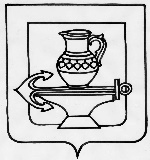 СОВЕТ ДЕПУТАТОВ СЕЛЬСКОГО ПОСЕЛЕНИЯ ПАДОВСКИЙ СЕЛЬСОВЕТЛИПЕЦКОГО МУНИЦИПАЛЬНОГО РАЙОНА ЛИПЕЦКОЙ ОБЛАСТИРОССИЙСКОЙ ФЕДЕРАЦИИСорок шестая сессия шестого созыва 17.10.2023г    		                                                                             № 155О внесении изменений в бюджет сельского поселения Падовский сельсовет Липецкого муниципального района Липецкой области Российской Федерации на 2023 год и плановый период 2024 и 2025 годов, принятый решением Совета депутатов сельского поселения Падовский сельсовет Липецкого муниципального района от 21.12.2022 № 115Рассмотрев представленные главой администрации сельского поселения Падовский сельсовет Липецкого муниципального района  на 2022 год и плановый период 2023 и 2024годов, принятый решением Совета депутатов сельского поселения Падовский сельсовет Липецкого муниципального района Липецкой области Российской Федерации от 21.12.2022 г № 115(с изменениями от 31.05.2023г №139, от 24.07.2023г № 145), руководствуясь действующим законодательством, Уставом сельского поселения Падовский сельсовет Липецкого муниципального  района Липецкой области Российской Федерации, учитывая решения постоянных депутатских комиссий, Совет депутатов сельского поселения  Падовский сельсовет Липецкого муниципального районаРЕШИЛ:1. Принять изменения в бюджет сельского поселения Падовский сельсовет Липецкого муниципального района Липецкой области Российской Федерации на 2023 год и плановый период 2024 и 2025 годов принятый решением Совета депутатов сельского поселения Падовский сельсовет Липецкого муниципального района Липецкой области Российской Федерации от 21.12.2021 г № 115 (с изменениями от 31.05.2023г №139, от 24.07.2023г № 145) (прилагается)2. Направить изменения в бюджет сельского поселения Падовский сельсовет Липецкого муниципального района Липецкой области Российской Федерации на 2023 год и плановый период 2024 и 2025 годов главе сельского поселения Падовский сельсовет Липецкого муниципального района для подписания и обнародования.3. Настоящее решение вступает в силу со дня его официального обнародования.Председатель Совета депутатов сельского поселения Падовский сельсовет Липецкого муниципального районаБухановская Л.А.Приложение к решению Совета депутатов сельского поселения Падовский сельсовет Липецкого муниципального района Липецкой области Российской Федерации от 17.10.2023 № 155Изменения в бюджет сельского поселения Падовский сельсовет на 2023 год и плановый период 2024 и 2025 годов1. Внести в бюджет сельского поселения Падовский сельсовет Липецкого муниципального района Липецкой области Российской Федерации на 2023 год и плановый период 2024 и 2025 годов, принятый решением Совета депутатов сельского поселения Падовский сельсовет Липецкого муниципального района от 21.12.2022 № 115 (с изменениями от 31.05.2023г №139, от 24.07.2023г № 145)2) Приложение 6 Распределение расходов бюджета сельского поселения Падовский сельсовет Липецкого муниципального района Липецкой области Российской Федерации на 2023 год и плановый период 2024 и 2025 год по разделам и подразделам функциональной классификации расходов бюджетов Российской Федерации изложить в новой редакции (прилагается);3) Приложение 7 Ведомственная структура расходов бюджета сельского поселения Падовский сельсовет Липецкого муниципального района Липецкой области Российской Федерации на 2023 год и плановый период 2024-2025 гг. изложить в новой редакции (прилагается);4) Приложение 8 Распределение расходов бюджета сельского поселения Падовский сельсовет Липецкого муниципального района Липецкой области Российской Федерации на 2023 год и плановый период 2024-2025 гг. по разделам и подразделам, целевым статьям, группам и подгруппам видов расходов классификации расходов бюджетов Российской Федерации изложить в новой редакции (прилагается);5) Приложение 9 Распределение расходов бюджета сельского поселения Падовский сельсовет Липецкого муниципального района Липецкой области Российской Федерации по целевым статьям (муниципальным программам и непрограммным направлениям деятельности), группам видов расходов, разделам, подразделам классификации расходов бюджетов Российской Федерации на 2023 год и плановый период 2024-2025 гг. изложить в новой редакции (прилагается);Приложение 6Распределение расходов бюджета сельского поселения Падовский сельсовет Липецкого муниципального района Липецкой области Российской Федерации на 2023 год и плановый период 2024-2025гг по разделам и подразделам функциональной классификации расходов бюджетов Российской ФедерацииПриложение 7Ведомственная структура расходов бюджета сельского поселения Падовский сельсовет Липецкого муниципального района Липецкой области Российской Федерации на 2023 год и плановый период 2024-2025 ггПриложение 8Распределение расходов бюджета сельского поселения Падовский сельсовет Липецкого муниципального района Липецкой области Российской Федерации на 2023 год и плановый период 2024-2025 гг по разделам и подразделам, целевым статьям,группам и подгруппам видов расходов классификации расходов бюджетов Российской ФедерацииПриложение 9Распределение расходов бюджета сельского поселения Падовский сельсовет Липецкого муниципального района Липецкой области Российской Федерации по целевым статьям (муниципальным программам и непрограммным направлениям деятельности), группам видов расходов, разделам, подразделам классификации расходов бюджетов Российской Федерации на 2023 год и плановый период 2024-2025 гг.Конец формыНаименованиеРазделПодразделСумма, руб.Сумма, руб.Сумма, руб.НаименованиеРазделПодраздел2023 год2024 год2025 годВсего11 119 112,058 866 924,598 464 739,78Общегосударственные вопросы014 503 065,053 498 222,593 498 845,78Функционирование высшего должностного лица субъекта Российской Федерации и муниципального образования0102985 576,00825 076,00825 076,00Функционирование Правительства Российской Федерации, высших исполнительных органов государственной власти субъектов Российской Федерации, местных администраций01043 274 957,002 500 000,002 500 000,00Обеспечение деятельности финансовых, налоговых и таможенных органов и органов финансового (финансово-бюджетного) надзора010624 900,0015 000,0015 000,00Резервные фонды011110 000,0010 000,0010 000,00Другие общегосударственные вопросы0113207 632,05148 146,59148769,78Национальная оборона02112 100,00117 000,00121 500,00Мобилизация и вневойсковая подготовка0203112 100,00117 000,00121 500,00Национальная безопасность и правоохранительная деятельность0310 000,0010 000,0010 000,00Обеспечение пожарной безопасности031010 000,0010 000,0010 000,00Национальная экономика04521 811,00569 087,00569 087,00Дорожное хозяйство (дорожные фонды)0409521 311,00569 087,00569 087,00Другие вопросы в области национальной экономики0412500,000,000,00Жилищно-коммунальное хозяйство054 554 636,003 407 213,003 043 807,00Благоустройство05034 554 636,003 407 213,003 043 807,00Культура, кинематография081 150 000,00800 000,00500 000,00Культура08011 150 000,00800 000,00500 000,00Социальная политика10254 000,00214 000,00214 000,00Пенсионное обеспечение1001254 000,00214 000,00214 000,00Физическая культуры и спорт119 500,005 000,005 000,00Физическая культуры и спорт11019 500,005 000,005 000,00Условно утвержденные расходы99990,00246 400,00502 500,00Условно утвержденные расходы99990,00246 400,00502 500,00НаименованиеГлавный распорядительРазделПодразделЦелевая статьяВид расходовСумма, руб. 2023 гСумма,руб. 2024 гСумма, руб. 2025 г1234567Администрация сельского поселения Падовский сельсовет Липецкого муниципального района Липецкой области Российской Федерации91511 119 112,058 866 92,598 464 739,78Общегосударственные вопросы915014 503 065,053 514 842,633 455 851,88Функционирование высшего должностного лица субъекта Российской Федерации и муниципального образования9150102985 576,00825 076,00825 076,00Муниципальная программа "Устойчивое развитие сельского поселения Падовский сельсовет Липецкого муниципального района на 2018-2025 годы"915010201 0 00 00000985 576,00825 076,00825 076,00Подпрограмма "Создание системы эффективного муниципального управления в Падовском сельском поселении на 2018-2025г.г."915010201 4 00 00000985 576,00825 076,00825 076,00Основное мероприятие "Расходы на содержание главы сельского поселения"915010201 4 05 00000985 576,00825 076,00825 076,00Расходы по начислению на заработную плату главе сельского поселения915010201 4 05 02110217 850,00182 850,00182 850,00Расходы на выплаты персоналу в целях обеспечения выполнения функций государственными (муниципальными) органами, казенными учреждениями, органами управления государственными внебюджетными фондами915010201 4 05 02110100217 850,00182 850,00182 850,00Расходы на выплаты по оплате труда главе сельского поселения915010201 4 05 02111721 576,00605 576,00605 576,00Расходы на выплаты персоналу в целях обеспечения выполнения функций государственными (муниципальными) органами, казенными учреждениями, органами управления государственными внебюджетными фондами915010201 4 05 02111100721 576,00605 576,00605 576,00Расходы по обеспечению функций главы сельского поселения915010201 4 05 0212046 150,0034 800,0034 800,00Расходы на выплаты персоналу в целях обеспечения выполнения функций государственными (муниципальными) органами, казенными учреждениями, органами управления государственными внебюджетными фондами915010201 4 05 0212010046 150,0036 650,0036 650,00Функционирование Правительства Российской Федерации, высших исполнительных органов государственной власти субъектов Российской Федерации, местных администраций91501043 274 957 ,002 500 000,002 500 000,00Муниципальная программа "Устойчивое развитие сельского поселения Падовский сельсовет Липецкого муниципального района на 2018-2025 годы"915010401 0 00 000003 274 957 ,002 500 000,002 500 000,00Подпрограмма "Создание системы эффективного муниципального управления в Падовском сельском поселении на 2018-2025г.г."915010401 4 00 000003 274 957 ,002 500 000,002 500 000,00Основное мероприятие "Расходы на содержание работников органов местного самоуправления Падовского сельского поселения915010401 4 06 000003 274 957 ,002 500 000,002 500 000,00Расходы по начислению на заработную плату органов местного самоуправления915010401 4 06 03110535 700,00523 700,00523 700,00Расходы на выплаты персоналу в целях обеспечения выполнения функций государственными (муниципальными) органами, казенными учреждениями, органами управления государственными внебюджетными фондами915010401 4 06 03110100535 700,00523 700,00523 700,00Расходы на выплаты по оплате труда муниципальных служащих органов местного самоуправления915010401 4 06 03111100510 024,00250 024,00250 024,00Расходы на выплаты по оплате труда не муниципальных служащих органов местного самоуправления915010401 4 06 031121 263 800,001 484 000,001 484 000,00Расходы на выплаты персоналу в целях обеспечения выполнения функций государственными (муниципальными) органами, казенными учреждениями, органами управления государственными внебюджетными фондами915010401 4 06 031121001 263 800,001 484 000,001 484 000,00Социальные пособия и компенсация персоналу в денежной форме915010401 4 06 0312010022 500,0015 400,0015 400,00Расходы по обеспечению функций органов местного самоуправления915010401 4 06 03120942 933,00208 900,00100 000,00Закупка товаров, работ и услуг для государственных (муниципальных нужд)915010401 4 06 03120200889 933,0208 900,00100 000,00Расходы по обеспечению функций органов местного самоуправления915010401 4 06 0312053 000,0010 000,0011 300,00Иные бюджетные ассигнования915010401 4 06 0312080053 000,0010 000,0011 300,00Обеспечение деятельности финансовых, налоговых и таможенных органов и органов финансового (финансово-бюджетного) надзора915010624 900,0015 000,0015 000,00Муниципальная программа "Устойчивое развитие сельского поселения Падовский сельсовет Липецкого муниципального района на 2018-2025 годы"915010601 0 00 0000024 900,0015 000,0015 000,00Подпрограмма "Создание системы эффективного муниципального управления в Падовском сельском поселении на 2018-2025г.г."915010601 4 00 0000024 900,0015 000,0015 000,00Основное мероприятие "Межбюджетные трансферты муниципальному району на передачу полномочий по вопросам местного значения "915010601 4 09 0000024 900,0015 000,0015 000,00Расходы по передаче полномочий муниципальному району по осуществлению контроля за исполнением бюджета поселения915010601 4 09 4032015 000,0015 000,0015 000,00Межбюджетные трансферты915010601 4 09 4032050015 000,0015 000,0015 000,00Расходы по передаче полномочий по внешнему финансовому контролю915010601 4 09 403309 900,000,000,00Межбюджетные трансферты915010601 4 09 403305009 900,000,000,00Резервные фонды915011110 000,0010 000,0010 000,00Непрограммные расходы местного бюджета915011199 0 00 0000010 000,0010 000,0010 000,00Иные мероприятия в рамках непрозрачных расходов местного бюджета по непрограммному направлению расходов в рамках непрограммных расходов915011199 9 00 0000010 000,0010 000,0010 000,00Резервный фонд по непрограммному направлению расходов в рамках непрограммных расходов915011199 9 00 0992010 000,0010 000,0010 000,00Иные бюджетные ассигнования915011199 9 00 0992080010 000,0010 000,0010 000,00Другие общегосударственные вопросы9150113207 632,05148 146,59148 769,78Муниципальная программа "Устойчивое развитие сельского поселения Падовский сельсовет Липецкого муниципального района на 2018-2024 годы"915011301 0 00 00000207 632,05148 146,59148 769,78Подпрограмма "Создание системы эффективного муниципального управления в Падовском сельском поселении на 2018-2025г.г."915011301 4 00 00000207 632,05148 146,59148 769,78Основное мероприятие "Муниципальное управление"915011301 4 01 0000098 132,0598 146,5998769,78Субсидии на реализацию муниципальных программ, направленных на совершенствование муниципального управления915011301 4 01 S679048 132,0548146,5948769,78Закупка товаров, работ и услуг для государственных (муниципальных) нужд915011301 4 01 S679020048 132,0548146,5948769,78Расходы на реализацию программ, направленных на совершенствование муниципального управления915011301 4 01 S679050 000,0050 000,0050 000,00Закупка товаров, работ и услуг для государственных (муниципальных) нужд915011301 4 01 S679020050 000,0050 000,0050 000,00Основное мероприятие - "Совершенствование системы управления муниципальным имуществом и земельными участками сельского поселения"915011301 4 04 00000109 500,0050 000,0050 000,00Расходы на совершенствование системы управления муниципальным имуществом и земельными участками сельского поселения.915011301 4 04 40120109 500,0050 000,0050 000,00Закупка товаров, работ и услуг для государственных (муниципальных) нужд915011301 4 04 40120200109 500,0050 000,0050 000,00Национальная оборона91502112 100,00117 000,00121 500,00Мобилизационная и вневойсковая подготовка9150203112 100,00117 000,00121 500,00Непрограммные расходы местного бюджета915020399 0 00 00000112 100,00117 000,00121 500,00Иные мероприятия в рамках непрограммных расходов местного бюджета по непрограммному направлению расходов в рамках непрограммных расходов915020399 9 00 00000112 100,00117 000,00121 500,00Осуществление полномочий по первичному воинскому учету, на территориях, где отсутствуют военные комиссариаты по непрограммному направлению расходов в рамках непрограммных расходов915020399 9 00 51180112 100,00117 000,00121 500,00Расходы на выплаты персоналу в целях обеспечения выполнения функций государственными (муниципальными) органами, казенными учреждениями, органами управления государственными внебюджетными фондами915020399 9 00 51180100103 200,00108 000,00110 700,00Закупка товаров, работ и услуг для государственных (муниципальных) нужд915020399 9 00 511802008 900,009 000,0010 800,00Национальная безопасность и правоохранительная деятельность9150310 000,0010 000,0010 000,00Обеспечение пожарной безопасности915031010 000,0010 000,0010 000,00Муниципальная программа "Устойчивое развитие сельского поселения Падовский сельсовет Липецкого муниципального района на 2018-2025 годы"915031001 0 00 0000010 000,0010 000,0010 000,00Подпрограмма "Обеспечение безопасности человека на территории Падовского сельского поселения в 2018-2025г.г."915031001 3 00 0000010 000,0010 000,0010 000,00Основное мероприятие "Пожарная безопасность на территории сельского поселения"915031001 3 02 0000010 000,0010 000,0010 000,00Расходы на пожарную безопасность на территории сельского поселения915031001 3 02 4010010 000,0010 000,0010 000,00Закупка товаров, работ и услуг для государственных (муниципальных) нужд915031001 3 02 4010020010 000,0010 000,0010 000,00Национальная экономика91504525 811,00569 087,00569 087,00Дорожное хозяйство (дорожные фонды)9150409525 811,00569 087,00569 087,00Непрограммные расходы местного бюджета915040999 0 00 00000525 811,00569 087,00569 087,00Иные мероприятия в рамках непрограммных расходов местного бюджета по непрограммному направлению расходов в рамках непрограммных расходов915040999 9 00 00000525 811,00569 087,00569 087,00Содержание дорог за счет переданных муниципальным районом полномочий915040999 9 00 41500525 311,00569 087,00569 087,00Закупка товаров, работ и услуг для государственных (муниципальных) нужд915040999 9 00 41500200525 311,00569 087,00569 087,00Другие вопросы в области национальной экономики9150412500,000,000,00Муниципальная программа "Устойчивое развитие сельского поселения Падовский сельсовет Липецкого муниципального района на 2018-2025 годы"915041201 0 00 00000500,000,000,00Подпрограмма "Создание системы эффективного муниципального управления в Падовском сельском поселении на 2018-2025г.г."915041201 4 00 00000500,000,000,00Основное мероприятие "Межбюджетные трансферты муниципальному району на передачу полномочий по вопросам местного значения "915041201 4 09 00000500,000,000,00Расходы по передаче полномочий в сфере закупок915041201 4 09 40340500,000,000,00Межбюджетные трансферты915041201 4 09 40340500500,000,000,00Жилищно-коммунальное хозяйство915054 554 636,003 407 215,003 043 807,00Благоустройство91505034 554 636,003 407 215,003 043 807,00Муниципальная программа "Устойчивое развитие сельского поселения Падовский сельсовет Липецкого муниципального района на 2018-2025 годы"915050301 0 00 000004 554 636,003 407 215,003 043 807,00Подпрограмма "Повышение уровня благоустройства на территории Падовского сельского поселения в 2018-2025 гг."915050301 1 00 000004 554 636,003 407 215,003 043 807,00Основное мероприятие "Уличное освещение территорий населенных пунктов сельского поселения"915050301 1 01 00000520 000,0054 527,0025 927,00Реализация направления расходов основного мероприятия "Уличное освещение территорий населенных пунктов сельского поселения"915050301 1 01 40040520 000,0054 527,0025 927,00Закупка товаров, работ и услуг для государственных (муниципальных) нужд915050301 1 01 40040200520 000,0054 527,0025 927,00Основное мероприятие "Организация и содержание мест захоронения, памятников"915050301 1 02 00000105 000,00Реализация направления расходов основного мероприятия "Организация и содержание мест захоронения, памятников"915050301 1 02 40060105 000,00Закупка товаров, работ и услуг для государственных (муниципальных) нужд915050301 1 02 40060200105 000,00Основное мероприятие озеленение, благоустройству территорий населенных пунктов Падовского сельского поселения"915050301 1 02 4000035 000,00Расходы на озеленение, благоустройство территории населенных пунктов сельского поселения915050301 1 02 4007035 000,00Закупка товаров, работ и услуг для государственных (муниципальных) нужд915050301 1 02 4007020035 000,00Основное мероприятие "Проведение мероприятий по благоустройству Падовского сельского поселения"915050301 1 05 00000525 445,000,000,00Реализация направления расходов основного мероприятия "Проведение мероприятий по благоустройству Падовского сельского поселения"915050301 1 05 99999525 445,000,000,00Закупка товаров, работ и услуг для государственных (муниципальных) нужд915050301 1 05 99999200525 445,000,000,00Энергосбережение повышение энергетической эффективности в сельском поселении Падовский сельсовет Липецкого муниципального района на 2018-2025 годы"915050300 0 00 00000568 808,00568 808,000,00Основное мероприятие-Энергосбережение и повышение энергетической эффективности в сельском поселении Падовский сельсовет Липецкого муниципального района на 2018-2025 годы"915050302 0 01 00000568 808,00568 808,000,00Субсидии на энергосбережение и повышение энергетической эффективности915050302 0 01 S6080200568 808,00568 808,000,00Культура, кинематография915081 150 000,00800 000,00500 000,00Культура91508011 150 000,00800 000,00500 000,00Муниципальная программа "Устойчивое развитие сельского поселения Падовский сельсовет Липецкого муниципального района на 2018-2025 годы"915080101 0 00 000001 150 000,00800 000,00500 000,00Подпрограмма "Развитие социальной сферы в Падовском сельском поселении в 2018-2025г.г."915080101 2 00 000001 150 000,00800 000,00500 000,00Основное мероприятие "Развитие культуры сельского поселения Падовский сельсовет"915080101 2 01 000001 150 000,00800 000,00500 000,00Расходы на развитие культуры в сельском поселении915080101 2 01 400201 150 000,00800 000,00500 000,00Предоставление субсидий бюджетным, автономным учреждениям и иным некоммерческим организациям915080101 2 01 400206001 150 000,00800 000,00500 000,00Социальная политика91510254 000,00200 400,00200 400,00Пенсионное обеспечение9151001254 000,00200 400,00200 400,00Муниципальная программа "Устойчивое развитие сельского поселения Падовский сельсовет Липецкого муниципального района на 2018-2025 годы"915100101 0 00 00000254 000,00214 000,00214 000,00Подпрограмма "Создание системы эффективного муниципального управления в Падовском сельском поселении на 2018-2025г.г."915100101 4 00 00000254 000,00214 000,00214 000,00Основное мероприятие "Социальная поддержка отдельных категорий граждан"915100101 4 07 00000254 000,00214 000,00214 000,00Расходы по пенсионным выплатам915100101 4 07 40300254 000,00214 000,00214 000,00Социальное обеспечение и иные выплаты населению915100101 4 07 40300300254 000,00214 000,00214 000,00Физическая культура и спорт915119 500,005 000,005 000,00Физическая культура и спорт91511019 500,005 000,005 000,00Муниципальная программа "Устойчивое развитие сельского поселения Падовский сельсовет Липецкого муниципального района на 2018-2025 годы"915110101 0 00 000009 500,005 000,005 000,00Подпрограмма "Развитие социальной сферы в Падовском сельском поселении в 2018-2025г.г."915110101 2 00 000009 500,005 000,005 000,00Основное мероприятие "Развитие физической культуры и спорта в сельском поселении"915110101 2 03 000009 500,005 000,005 000,00Расходы на развитие физической культуры и спорта в сельском поселении915110101 2 03 400309 500,005 000,005 000,00Закупка товаров, работ и услуг для государственных (муниципальных) нужд915110101 2 03 400302009 500,005 000,005 000,00Условно утвержденные расходы915990,00246 400,00502 500,00Условно утвержденные расходы91599990,00246 400,00502 500,00Условно утвержденные расходы915999999 9 00 000000,00246 400,00502 500,00Иные бюджетные ассигнования915999999 9 00 000009990,00246 400,00502 500,00ВСЕГО:11 119 112,058 866 924,598 464 739,78НаименованиеРазделПодразделЦелевая статьяВид расходовСумма, руб. 2023 гСумма,руб. 2024 гСумма, руб. 2025 г134567Администрация сельского поселения Падовский сельсовет Липецкого муниципального района Липецкой области Российской Федерации11 119 112,058 866 92,598 464 739,78Общегосударственные вопросы014 503 065,053 514 842,633 455 851,88Функционирование высшего должностного лица субъекта Российской Федерации и муниципального образования0102985 576,00825 076,00825 076,00Муниципальная программа "Устойчивое развитие сельского поселения Падовский сельсовет Липецкого муниципального района на 2018-2025 годы"010201 0 00 00000985 576,00825 076,00825 076,00Подпрограмма "Создание системы эффективного муниципального управления в Падовском сельском поселении на 2018-2025г.г."010201 4 00 00000985 576,00825 076,00825 076,00Основное мероприятие "Расходы на содержание главы сельского поселения"010201 4 05 00000985 576,00825 076,00825 076,00Расходы по начислению на заработную плату главе сельского поселения010201 4 05 02110217 850,00182 850,00182 850,00Расходы на выплаты персоналу в целях обеспечения выполнения функций государственными (муниципальными) органами, казенными учреждениями, органами управления государственными внебюджетными фондами010201 4 05 02110100217 850,00182 850,00182 850,00Расходы на выплаты по оплате труда главе сельского поселения010201 4 05 02111721 576,00605 576,00605 576,00Расходы на выплаты персоналу в целях обеспечения выполнения функций государственными (муниципальными) органами, казенными учреждениями, органами управления государственными внебюджетными фондами010201 4 05 02111100721 576,00605 576,00605 576,00Расходы по обеспечению функций главы сельского поселения010201 4 05 0212046 150,0034 800,0034 800,00Расходы на выплаты персоналу в целях обеспечения выполнения функций государственными (муниципальными) органами, казенными учреждениями, органами управления государственными внебюджетными фондами010201 4 05 0212010046 150,0036 650,0036 650,00Функционирование Правительства Российской Федерации, высших исполнительных органов государственной власти субъектов Российской Федерации, местных администраций01043 274 957 ,002 500 000,002 500 000,00Муниципальная программа "Устойчивое развитие сельского поселения Падовский сельсовет Липецкого муниципального района на 2018-2025 годы"010401 0 00 000003 274 957 ,002 500 000,002 500 000,00Подпрограмма "Создание системы эффективного муниципального управления в Падовском сельском поселении на 2018-2025г.г."010401 4 00 000003 274 957 ,002 500 000,002 500 000,00Основное мероприятие "Расходы на содержание работников органов местного самоуправления Падовского сельского поселения010401 4 06 000003 274 957 ,002 500 000,002 500 000,00Расходы по начислению на заработную плату органов местного самоуправления010401 4 06 03110535 700,00523 700,00523 700,00Расходы на выплаты персоналу в целях обеспечения выполнения функций государственными (муниципальными) органами, казенными учреждениями, органами управления государственными внебюджетными фондами010401 4 06 03110100535 700,00523 700,00523 700,00Расходы на выплаты по оплате труда муниципальных служащих органов местного самоуправления010401 4 06 03111100510 024,00250 024,00250 024,00Расходы на выплаты по оплате труда не муниципальных служащих органов местного самоуправления010401 4 06 031121 263 800,001 484 000,001 484 000,00Расходы на выплаты персоналу в целях обеспечения выполнения функций государственными (муниципальными) органами, казенными учреждениями, органами управления государственными внебюджетными фондами010401 4 06 031121001 263 800,001 484 000,001 484 000,00Социальные пособия и компенсация персоналу в денежной форме010401 4 06 0312010022 500,0015 400,0015 400,00Расходы по обеспечению функций органов местного самоуправления010401 4 06 03120942 933,00208 900,00100 000,00Закупка товаров, работ и услуг для государственных (муниципальных нужд)010401 4 06 03120200889 933,0208 900,00100 000,00Расходы по обеспечению функций органов местного самоуправления010401 4 06 0312053 000,0010 000,0011 300,00Иные бюджетные ассигнования010401 4 06 0312080053 000,0010 000,0011 300,00Обеспечение деятельности финансовых, налоговых и таможенных органов и органов финансового (финансово-бюджетного) надзора010624 900,0015 000,0015 000,00Муниципальная программа "Устойчивое развитие сельского поселения Падовский сельсовет Липецкого муниципального района на 2018-2025 годы"010601 0 00 0000024 900,0015 000,0015 000,00Подпрограмма "Создание системы эффективного муниципального управления в Падовском сельском поселении на 2018-2025г.г."010601 4 00 0000024 900,0015 000,0015 000,00Основное мероприятие "Межбюджетные трансферты муниципальному району на передачу полномочий по вопросам местного значения "010601 4 09 0000024 900,0015 000,0015 000,00Расходы по передаче полномочий муниципальному району по осуществлению контроля за исполнением бюджета поселения010601 4 09 4032015 000,0015 000,0015 000,00Межбюджетные трансферты010601 4 09 4032050015 000,0015 000,0015 000,00Расходы по передаче полномочий по внешнему финансовому контролю010601 4 09 403309 900,000,000,00Межбюджетные трансферты010601 4 09 403305009 900,000,000,00Резервные фонды011110 000,0010 000,0010 000,00Непрограммные расходы местного бюджета011199 0 00 0000010 000,0010 000,0010 000,00Иные мероприятия в рамках непрозрачных расходов местного бюджета по непрограммному направлению расходов в рамках непрограммных расходов011199 9 00 0000010 000,0010 000,0010 000,00Резервный фонд по непрограммному направлению расходов в рамках непрограммных расходов011199 9 00 0992010 000,0010 000,0010 000,00Иные бюджетные ассигнования011199 9 00 0992080010 000,0010 000,0010 000,00Другие общегосударственные вопросы0113207 632,05148 146,59148 769,78Муниципальная программа "Устойчивое развитие сельского поселения Падовский сельсовет Липецкого муниципального района на 2018-2024 годы"011301 0 00 00000207 632,05148 146,59148 769,78Подпрограмма "Создание системы эффективного муниципального управления в Падовском сельском поселении на 2018-2025г.г."011301 4 00 00000207 632,05148 146,59148 769,78Основное мероприятие "Муниципальное управление"011301 4 01 0000098 132,0598 146,5998769,78Субсидии на реализацию муниципальных программ, направленных на совершенствование муниципального управления011301 4 01 S679048 132,0548146,5948769,78Закупка товаров, работ и услуг для государственных (муниципальных) нужд011301 4 01 S679020048 132,0548146,5948769,78Расходы на реализацию программ, направленных на совершенствование муниципального управления011301 4 01 S679050 000,0050 000,0050 000,00Закупка товаров, работ и услуг для государственных (муниципальных) нужд011301 4 01 S679020050 000,0050 000,0050 000,00Основное мероприятие - "Совершенствование системы управления муниципальным имуществом и земельными участками сельского поселения"011301 4 04 00000109 500,0050 000,0050 000,00Расходы на совершенствование системы управления муниципальным имуществом и земельными участками сельского поселения.011301 4 04 40120109 500,0050 000,0050 000,00Закупка товаров, работ и услуг для государственных (муниципальных) нужд011301 4 04 40120200109 500,0050 000,0050 000,00Национальная оборона02112 100,00117 000,00121 500,00Мобилизационная и вневойсковая подготовка0203112 100,00117 000,00121 500,00Непрограммные расходы местного бюджета020399 0 00 00000112 100,00117 000,00121 500,00Иные мероприятия в рамках непрограммных расходов местного бюджета по непрограммному направлению расходов в рамках непрограммных расходов020399 9 00 00000112 100,00117 000,00121 500,00Осуществление полномочий по первичному воинскому учету, на территориях, где отсутствуют военные комиссариаты по непрограммному направлению расходов в рамках непрограммных расходов020399 9 00 51180112 100,00117 000,00121 500,00Расходы на выплаты персоналу в целях обеспечения выполнения функций государственными (муниципальными) органами, казенными учреждениями, органами управления государственными внебюджетными фондами020399 9 00 51180100103 200,00108 000,00110 700,00Закупка товаров, работ и услуг для государственных (муниципальных) нужд020399 9 00 511802008 900,009 000,0010 800,00Национальная безопасность и правоохранительная деятельность0310 000,0010 000,0010 000,00Обеспечение пожарной безопасности031010 000,0010 000,0010 000,00Муниципальная программа "Устойчивое развитие сельского поселения Падовский сельсовет Липецкого муниципального района на 2018-2025 годы"031001 0 00 0000010 000,0010 000,0010 000,00Подпрограмма "Обеспечение безопасности человека на территории Падовского сельского поселения в 2018-2025г.г."031001 3 00 0000010 000,0010 000,0010 000,00Основное мероприятие "Пожарная безопасность на территории сельского поселения"031001 3 02 0000010 000,0010 000,0010 000,00Расходы на пожарную безопасность на территории сельского поселения031001 3 02 4010010 000,0010 000,0010 000,00Закупка товаров, работ и услуг для государственных (муниципальных) нужд031001 3 02 4010020010 000,0010 000,0010 000,00Национальная экономика04525 811,00569 087,00569 087,00Дорожное хозяйство (дорожные фонды)0409525 811,00569 087,00569 087,00Непрограммные расходы местного бюджета040999 0 00 00000525 811,00569 087,00569 087,00Иные мероприятия в рамках непрограммных расходов местного бюджета по непрограммному направлению расходов в рамках непрограммных расходов040999 9 00 00000525 811,00569 087,00569 087,00Содержание дорог за счет переданных муниципальным районом полномочий040999 9 00 41500525 311,00569 087,00569 087,00Закупка товаров, работ и услуг для государственных (муниципальных) нужд040999 9 00 41500200525 311,00569 087,00569 087,00Другие вопросы в области национальной экономики0412500,000,000,00Муниципальная программа "Устойчивое развитие сельского поселения Падовский сельсовет Липецкого муниципального района на 2018-2025 годы"041201 0 00 00000500,000,000,00Подпрограмма "Создание системы эффективного муниципального управления в Падовском сельском поселении на 2018-2025г.г."041201 4 00 00000500,000,000,00Основное мероприятие "Межбюджетные трансферты муниципальному району на передачу полномочий по вопросам местного значения "041201 4 09 00000500,000,000,00Расходы по передаче полномочий в сфере закупок041201 4 09 40340500,000,000,00Межбюджетные трансферты041201 4 09 40340500500,000,000,00Жилищно-коммунальное хозяйство054 554 636,003 407 215,003 043 807,00Благоустройство05034 554 636,003 407 215,003 043 807,00Муниципальная программа "Устойчивое развитие сельского поселения Падовский сельсовет Липецкого муниципального района на 2018-2025 годы"050301 0 00 000004 554 636,003 407 215,003 043 807,00Подпрограмма "Повышение уровня благоустройства на территории Падовского сельского поселения в 2018-2025 гг."050301 1 00 000004 554 636,003 407 215,003 043 807,00Основное мероприятие "Уличное освещение территорий населенных пунктов сельского поселения"050301 1 01 00000520 000,0054 527,0025 927,00Реализация направления расходов основного мероприятия "Уличное освещение территорий населенных пунктов сельского поселения"050301 1 01 40040520 000,0054 527,0025 927,00Закупка товаров, работ и услуг для государственных (муниципальных) нужд050301 1 01 40040200520 000,0054 527,0025 927,00Основное мероприятие "Организация и содержание мест захоронения, памятников"050301 1 02 0000030 000,00Реализация направления расходов основного мероприятия "Организация и содержание мест захоронения, памятников"050301 1 02 4006030 000,00Закупка товаров, работ и услуг для государственных (муниципальных) нужд050301 1 02 4006020030 000,00Основное мероприятие озеленение, благоустройству территорий населенных пунктов Падовского сельского поселения"050301 1 02 4000035 000,00Расходы на озеленение, благоустройство территории населенных пунктов сельского поселения050301 1 02 4007035 000,00Закупка товаров, работ и услуг для государственных (муниципальных) нужд050301 1 02 4007020035 000,00Основное мероприятие "Проведение мероприятий по благоустройству Падовского сельского поселения"050301 1 05 00000600 445,000,000,00Реализация направления расходов основного мероприятия "Проведение мероприятий по благоустройству Падовского сельского поселения"050301 1 05 99999600 445,000,000,00Закупка товаров, работ и услуг для государственных (муниципальных) нужд050301 1 05 99999200600 445,000,000,00Энергосбережение повышение энергетической эффективности в сельском поселении Падовский сельсовет Липецкого муниципального района на 2018-2025 годы"050300 0 00 00000568 808,00568 808,000,00Основное мероприятие-Энергосбережение и повышение энергетической эффективности в сельском поселении Падовский сельсовет Липецкого муниципального района на 2018-2025 годы"050302 0 01 00000568 808,00568 808,000,00Субсидии на энергосбережение и повышение энергетической эффективности050302 0 01 S6080200568 808,00568 808,000,00Культура, кинематография081 150 000,00800 000,00500 000,00Культура08011 150 000,00800 000,00500 000,00Муниципальная программа "Устойчивое развитие сельского поселения Падовский сельсовет Липецкого муниципального района на 2018-2025 годы"080101 0 00 000001 150 000,00800 000,00500 000,00Подпрограмма "Развитие социальной сферы в Падовском сельском поселении в 2018-2025г.г."080101 2 00 000001 150 000,00800 000,00500 000,00Основное мероприятие "Развитие культуры сельского поселения Падовский сельсовет"080101 2 01 000001 150 000,00800 000,00500 000,00Расходы на развитие культуры в сельском поселении080101 2 01 400201 150 000,00800 000,00500 000,00Предоставление субсидий бюджетным, автономным учреждениям и иным некоммерческим организациям080101 2 01 400206001 150 000,00800 000,00500 000,00Социальная политика10254 000,00200 400,00200 400,00Пенсионное обеспечение1001254 000,00200 400,00200 400,00Муниципальная программа "Устойчивое развитие сельского поселения Падовский сельсовет Липецкого муниципального района на 2018-2025 годы"100101 0 00 00000254 000,00214 000,00214 000,00Подпрограмма "Создание системы эффективного муниципального управления в Падовском сельском поселении на 2018-2025г.г."100101 4 00 00000254 000,00214 000,00214 000,00Основное мероприятие "Социальная поддержка отдельных категорий граждан"100101 4 07 00000254 000,00214 000,00214 000,00Расходы по пенсионным выплатам100101 4 07 40300254 000,00214 000,00214 000,00Социальное обеспечение и иные выплаты населению100101 4 07 40300300254 000,00214 000,00214 000,00Физическая культура и спорт119 500,005 000,005 000,00Физическая культура и спорт11019 500,005 000,005 000,00Муниципальная программа "Устойчивое развитие сельского поселения Падовский сельсовет Липецкого муниципального района на 2018-2025 годы"110101 0 00 000009 500,005 000,005 000,00Подпрограмма "Развитие социальной сферы в Падовском сельском поселении в 2018-2025г.г."110101 2 00 000009 500,005 000,005 000,00Основное мероприятие "Развитие физической культуры и спорта в сельском поселении"110101 2 03 000009 500,005 000,005 000,00Расходы на развитие физической культуры и спорта в сельском поселении110101 2 03 400309 500,005 000,005 000,00Закупка товаров, работ и услуг для государственных (муниципальных) нужд110101 2 03 400302009 500,005 000,005 000,00Условно утвержденные расходы990,00246 400,00502 500,00Условно утвержденные расходы99990,00246 400,00502 500,00Условно утвержденные расходы999999 9 00 000000,00246 400,00502 500,00Иные бюджетные ассигнования999999 9 00 000009990,00246 400,00502 500,00ВСЕГО:11 119 112,058 866 924,598 464 739,78Наименование Вид расхода разд подраздСумма руб. 2023гСумма руб. 2024гСумма руб. 2025гНаименование Вид расхода разд подраздСумма руб. 2023гСумма руб. 2024гСумма руб. 2025гМуниципальная программа "Устойчивое развитие сельского поселения Падовкий сельсовет Липецкого муниципального района на 2018-2025 годы"011Подпрограмма "Повышение уровня благоустройства на территории Падовского сельского поселения в 2018-2025 гг."011014000020005034 554 636,003 407 215,003 043 807,00Реализация направления расходов основного мероприятия "Уличное освещение территорий населенных пунктов сельского поселения" (Закупка товаров, работ и услуг для государственных (муниципальных) нужд01102400402000503520000,0054527,00259927,00Реализация направления расходов основного мероприятия "Организация и содержание мест захоронения, памятников"(Закупка товаров, работ и услуг для государственных (муниципальных) нужд01102400602000503105000,00Реализация направление расходов "Озеленение по благоустройству территорий населенных пунктов Падовского сельского поселения"(Закупка товаров, работ и услуг для государственных (муниципальных) нужд0110240070200050335000,00Реализация направления расходов основного мероприятия "Проведение мероприятий по благоустройству Падовского сельского поселения"(Закупка товаров, работ и услуг для государственных (муниципальных) нужд01105999992000503525445,000,000,00Реализация мероприятий, направленных на формирование современной городской среды в целях достижения дополнительного результата011F20000020005032800383,002783880,002783880,00Основное мероприятие -Энергосбережение и повышение энергетической эффективности в сельском поселении Падовский сельсовет Липецкого муниципального района на 2018-2025 гг.02101S60802000503568808.00568808.000.00Муниципальная программа "Устойчивое развитие сельского поселения Падовский сельсовет Липецкого муниципального района на 2018-2025 годы"01Подпрограмма "Развитие социальной сферы в Падовском сельском поселении в 2018-2025 г.г."0121150000.00800000,00500000. 00Расходы на развитие культуры в сельском поселении (Предоставление субсидий бюджетным, автономным учреждениям и иным некоммерческим организациям)012014002060008011150000.00800000,00500000. 00Расходы на развитие физической культуры и спорта в сельском поселении (Закупка товаров, работ и услуг для государственных (муниципальных) нужд012400320011019500,005000,005000,00Подпрограмма "Обеспечение безопасности человека на территории Падовского сельского поселения в 2018-2025 г.г."01310000,0010000,0010000,00Расходы на пожарную безопасность на территории сельского поселения (Закупка товаров, работ и услуг для государственных (муниципальных) нужд0130240100200031010000,0010000,0010000,00Подпрограмма "Создание системы эффективного муниципального управления в Падовском сельском поселении на 2018-2025 г.г."0144757065.053697222.593829345.78Расходы на выплаты по оплате труда главе сельского поселения СТ.21114521111000102721576.00605576.00605576.00Расходы по начислению на заработную плату главе сельского поселения СТ.213 + начисления на СТ.21201405021101000102217850.00182850,00182850,00Расходы по обеспечению функций главы сельского поселения (Расходы на выплаты персоналу в целях обеспечения выполнения функций государственными (муниципальными) органами, казенными учреждениями, органами управления государственными внебюджетными фондами)0140502120100010246 150,0036650,0036650,00Расходы на выплаты по оплате труда муниципальных служащих органов местного самоуправления ст.21101406031111000104510024,000,000,00Расходы на выплаты по оплате труда работников органов местного самоуправления (АППАРАТ Немуниципальные служащие и обслуживающий персонал, согласно штатного расписания для ст.211)014060311210001041263800,001734024,001734024,00Расходы по обеспечению функций органов местного самоуправления (начисления на заработную плату по подр 0104) СТ.213 + начисления на СТ.21201406031101000104535700,00523700,00523700,00Расходы по обеспечению функций органов местного самоуправления (Закупка товаров, работ и услуг для государственных (муниципальных) нужд01406031202000104891233.00232276,00230976,00Расходы по обеспечению функций органов местного самоуправления (Иные бюджетные ассигнования)0140603120800010453000,0010000,0011300,00Субсидии на реализацию муниципальных программ, направленных на совершенствование муниципального управления. Закупка товаров, работ и услуг для государственных (муниципальных) нужд01401S6790200011348132.0548164.5948769.78Расходы на реализацию программ, направленных на совершенствование муниципального управления на условиях софинансирования (Закупка товаров, работ и услуг для государственных (муниципальных) нужд01401S6790200011350000,0050000,0050000,00Расходы на совершенствование системы управления муниципальным имуществом и земельными участками сельского поселения (Закупка товаров, работ и услуг для государственных (муниципальных) нужд01404401202000113109500,0050000,0050000,00Расходы по пенсионным выплатам (Социальное обеспечение и иные выплаты населению)01407403003001001254000,00214000,00214000,00Расходы по передаче полномочий муниципальному району по осуществлению контроля за исполнением бюджета поселения (Межбюджетные трансферты)0140940320500010615000,0015000,0015000,00Расходы по передаче полномочий по внешнему финансовому контролю (Межбюджетные трансферты)014094033050001069900,000,000,00Расходы по передаче полномочий в сфере закупок (Межбюджетные трансферты)01409403405000412500,000,000,00Итого по муниципальным программам10471701.058170837.597764152.78Непрограммные расходы бюджета сельского поселения Падовский сельсовет Липецкого муниципального района Липецкой области Российской Федерации999647411.00696087.00700587.00Осуществление полномочий по первичному воинскому учету, на территориях, где отсутствуют военные комиссариаты по непрограммному направлению расходов (Расходы на выплаты персоналу в целях обеспечения выполнения функций государственными (муниципальными) органами, казенными учреждениями, органами управления государственными внебюджетными фондами)999005118010002038900,009000,0010800,00Осуществление полномочий по первичному воинскому учету, на территориях, где отсутствуют военные комиссариаты по непрограммному направлению расходов (Закупка товаров, работ и услуг для государственных (муниципальных) нужд99900511802000203103200,00108000,00110700,00Резервный фонд по непрограммному направлению расходов (Иные бюджетные ассигнования)9990009920800011110000,0010000,0010000,00Содержание дорог за счет переданных муниципальным районом полномочий (Закупка товаров, работ и услуг для государственных (муниципальных) нужд99900415002000409525311.00569087,00569087,00Итого непрограммным расходамУсловно утвержденные расходы99999000009999999246400,00502500,00Всего 11 119 112,05